                  ANNUAL PARISH COUNCIL MEETING   WASHINGTON PARISH COUNCILTo all members of the Washington Parish Council: - Cllr C Beglan, Cllr S Buddell, Cllr J DeLittle, Cllr D Glithero, Cllr P Heeley, Cllr J Henderson, Cllr A Lisher, Cllr G Lockerbie and Cllr J Ross. You are hereby summoned to attend the Annual Meeting of Washington Parish Council on:
Monday 13th May 2019 at 7.00pm in the Village Hall (Dore Room)A G E N D ATo Consider accepting Apologies for AbsenceAnnual Appointment of the Chairman of the Council Annual Appointment of the Vice-chairman of the CouncilTo Consider applications for Co-option of new CouncillorsTo Receive Declarations of Acceptance of Office and updated Registers of Interest.To Record Declarations of Interest from members in any item to be discussed, and agree Dispensations. To Approve the Minutes of the last Annual Parish Council Meeting held on 14th May 2018To Review and Confirm Membership of the CommitteesTo Review and Approve Committees’ Terms of ReferenceTo Review and Approve the Washington Parish Council Asset RegisterTo  Review and Approve the Washington Recreation Ground Charity RegisterTo Confirm appointment of the internal financial control officer To Discuss and agree Representatives on outside bodiesTo Confirm appointments of the Internal and External Auditors.To Review and Adopt Standing Orders, Code of Conduct and Dispensation SchemeTo Review and Adopt Council Policies To Review and Adopt the Financial RegulationsTo Review and Adopt Financial and Non-Financial Risk AssessmentsTo Review and Approve annual subscriptions to other bodies and membership.To Review and Approve Washington Parish Council and WRGC insurance renewal 2019/20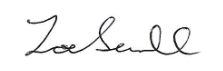         Zoe Savill        Clerk to Washington Parish Council        07776771921MEMBERS OF THE PUBLIC AND PRESS ARE WELCOME TO ATTEND.Please note that due to the length of the agenda there will be no public questions at the meeting.